Program Specific Outcomes:The purpose of the History is to enable the student to Understand the important developments in the Historical Research in a thematic approach To examine and criticize various revolutions & world wars along with their impact on history.To adequate students with life, work and contribution of social reformers & freedom fighters in India and world.To understand the application of history with reference to Archives, Museums & Tourism Industry.To prepare students for competitive and civil examinations.To inculcate research ethics & burden the research aptitude among students.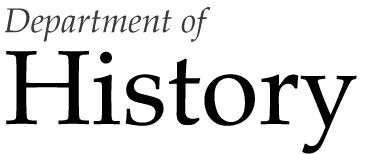                                              History Never Ends…